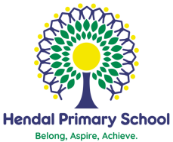 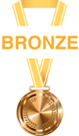 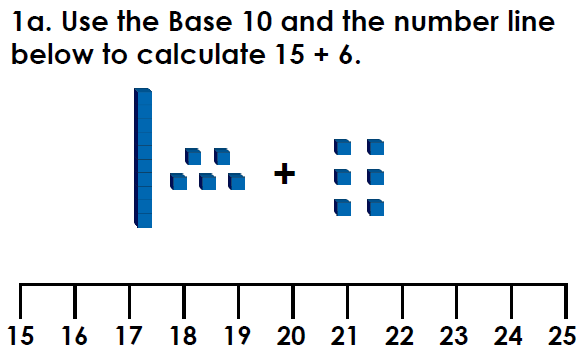 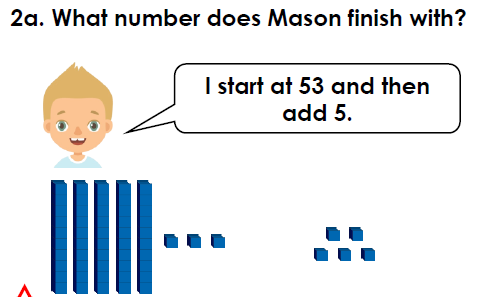 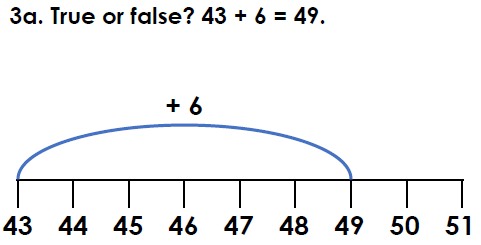 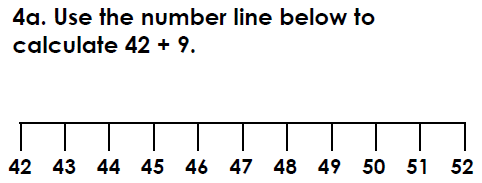 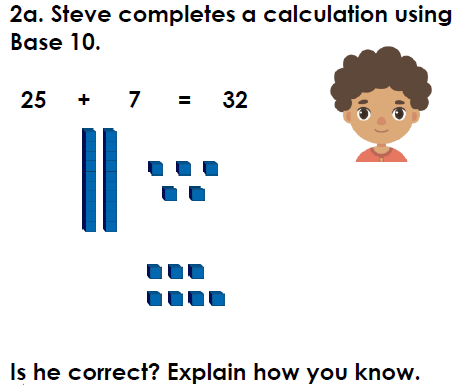 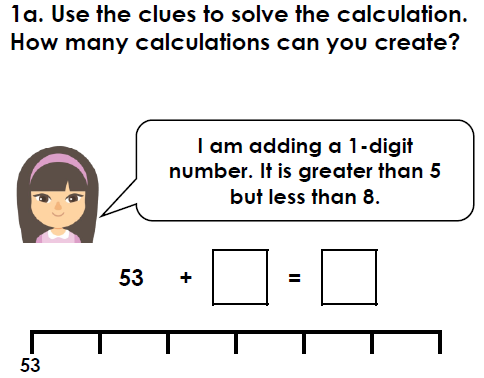 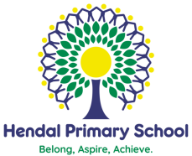 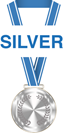 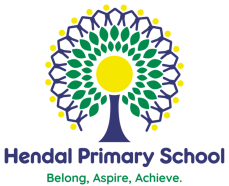 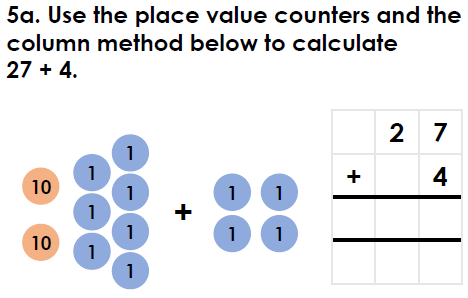 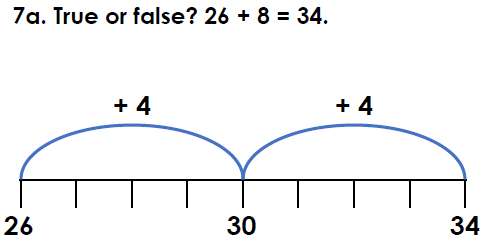 v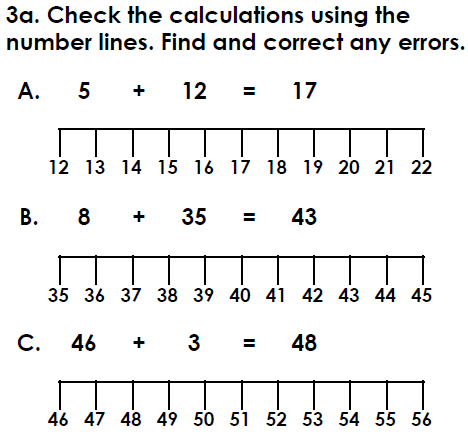 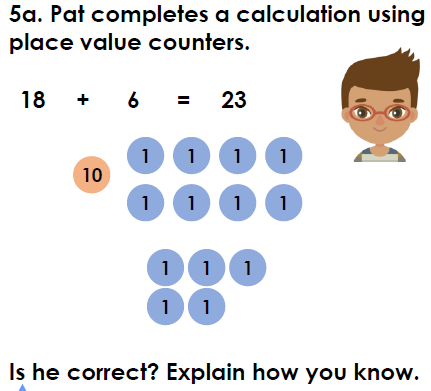 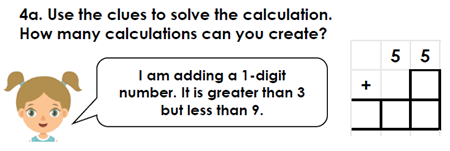 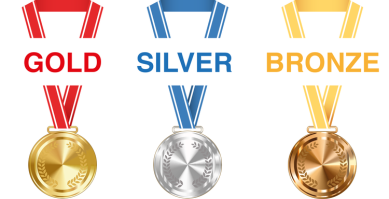 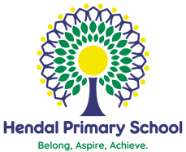 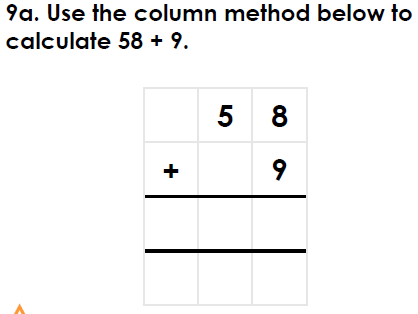                                                                    2.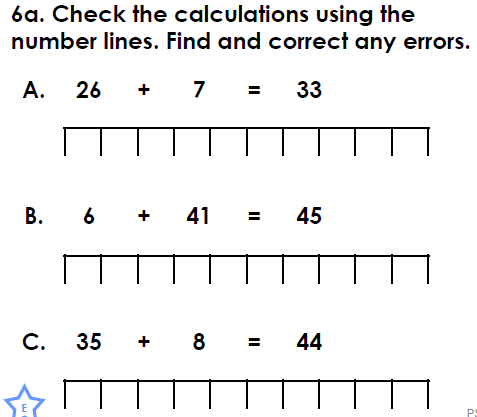 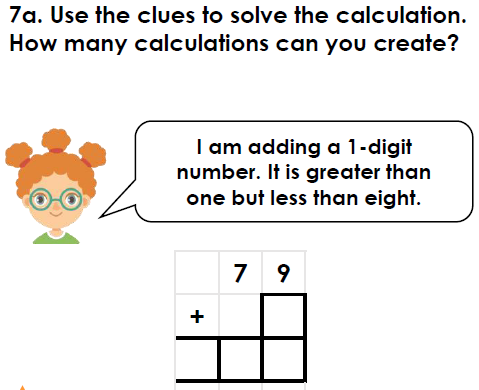 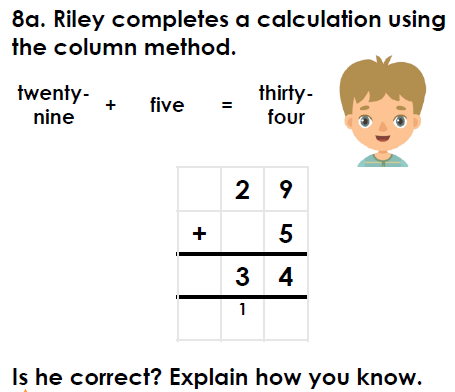 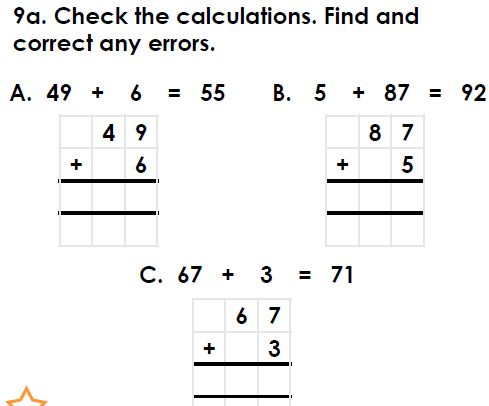 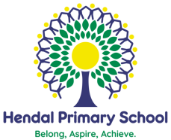 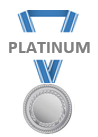 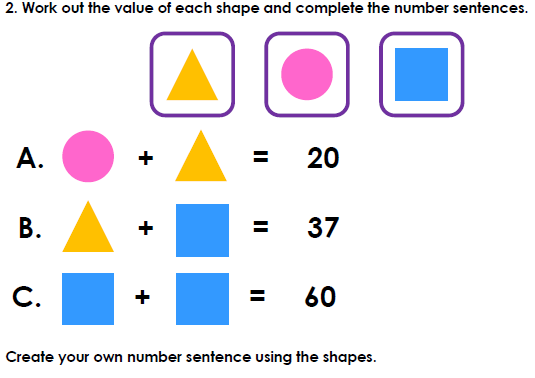 